SEMİNER DEĞERLENDİRME FORMUAtatürk İlkeleri ve İnkılâp Tarihi Ana Bilim Dalı Başkanlığına	Danışmanlığını yürüttüğüm yukarıda bilgileri verilen Bilim Dalımız öğrencisinin “Seminer” bilgileri ve başarı durumu aşağıda belirtilmiştir.Bilgilerinize arz ederim.  		İmzaSEMİNER BİLGİLERİEKİ:	1 Adet Seminer Katılımcı Listesi	1 Adet Seminer Sunumunun PDF formatında (1 sayfada 6 yansı olacak şekilde) çıktısı SEMİNER KATILIMCI LİSTESİBu liste gerektiği kadar çoğaltılabilir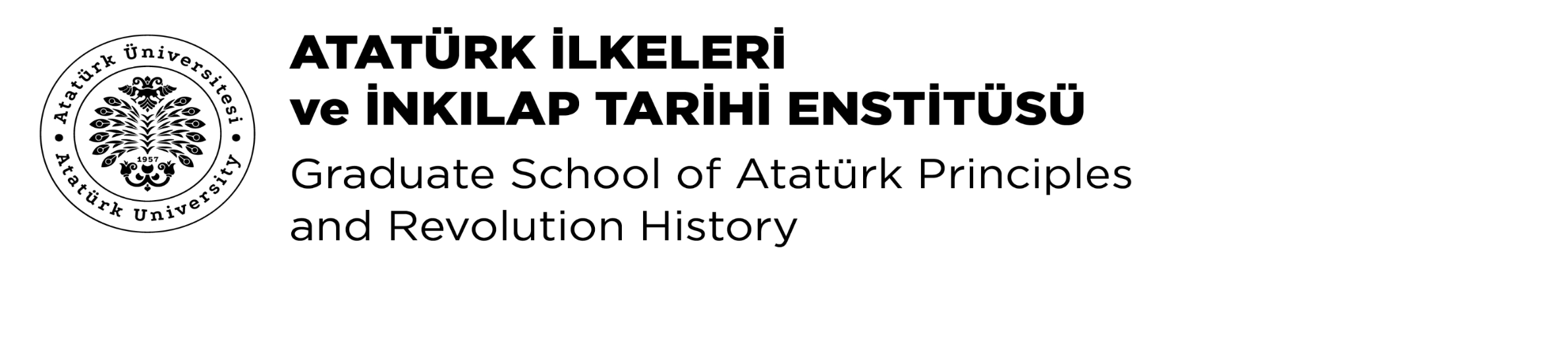         Seminer DuyurusuSEMİNER BAŞLIĞINI BURAYA YAZINIZÖğrencinin Adı SOYADI(Yüksek Lisans Öğrencisi)Danışman: Unvan Adı SOYADIYer: …..Tarih: …/…/20.. Saat: XX:00Öğrencinin Adı ve SoyadıAna Bilim DalıAtatürk İlkeleri ve İnkılâp TarihiÖğrencinin Kayıtlı Olduğu Program TürüSeminer Konusu (Başlığı)TarihSaatYerBaşarı Durumu  Başarılı                              BaşarısızS.NoAdı SOYADIİmza123456789101112131415161718192021222324252627282930